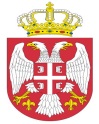  Република СрбијаАутономна Покрајина Војводина							ОПШТИНСКА УПРАВА ОПШТИНЕ ОЏАЦИ       			    Одељење за урбанизам, стамбено-комуналне и имовинско-правне послове    		Број: ROP-ODZ-10581-ISAWHA-2/2019Заводни број: 351-87/2019-01Дана: 13.05.2019. године      О Џ А Ц ИОдељење за урбанизам, стамбено-комуналне и имовинско-правне послове, поступајући по усаглашеном захтеву Техничке школе Оџаци, Школска 20 поднетом преко пуномоћника Зорић Милана из Бачког Грачаца, за издавање решења којим се одобрава извођење радова, на основу члана 134. и члана 145. став 1. Закона о планирању и изградњи („Сл.гласник РС“, број 72/09, 81/09, 24/2011, 121/2012, 42/2013, 50/2013, 98/2013, 132/2014, 145/14, 83/18 и 32/19), члана 28. и 29. Правилника о поступку спровођења обједињене процедуре електронским путем („Сл.гласник РС“ 113/2015, 96/2016 и 120/2017), члана 71. став 1. тачка 3. Статута општине Оџаци („Сл. лист општине Оџаци“ број, 2/19), члана 11. став 2. Одлуке о организацији Општинске управе општине Оџаци („Службени лист општине Оџаци“, број 20/08), Решења број 03-141/2014-02 и члана 192. Закона о општем управном поступку („Службени лист РС“, број  18/2016), доноси:Р Е Ш Е Њ ЕОДОБРАВА СЕ Техничкој школи Оџаци, улица Школска број 20, извођење радова на реконструкцији дела објекта 1, објекта 4 и спољног уређења  школе на к.п. број 1561 к.о. Оџаци, чија је површина 4347m2. Објекат је категорије В, класификационе ознаке 126331.Саставни део овог Решења је: Локацијски услови број: ROP-ODZ-11165-LOC-1/2019 од 08.05.2019. године;Идејни пројекат израђен под бројем Е 01/18 јануар 2019., од стране "Ласта пројект" Нови Сад, одговорно лице Ратко Вуца дипл.инж.маш., главни пројектант Игор Вуца дипл.инж.арх., лиценца ИКС бр. 300 Н541 14Елаборат енергетске ефикасности број Е 01/18 јануар 2019. израђен од стране "Ласта пројект" Нови Сад, одговорно лице Ратко Вуца дипл.инж.маш, одговорни пројектант Огњен Таминџија, лиценца број 381 1130 17 иЕлаборат заштите од пожара број ЕЗП-09/16 израђен од стране „Електродизајн“ Сомбор, одговорно лице Радука Јанош, одговорни пројектант Велимир Петричевић дипл.инж.ел, лиценца број 350 Ј329 10 број овлашћења МУП 07-152-25/12.Предрачунска вредност радова износи 88.898.004,75 динара.Доприноси за уређивање грађевинског земљишта се не обрачунавају.Обавезује се инвеститор да најкасније осам дана пре почетка извођења радова, пријави почетак извођења радова надлежном органу кроз ЦИС. У случају штете настале као последица примене техничке документације, на основу које је издато решење у складу са чланом 145. Закона, за коју се накнадно утврди да није у складу са прописима и правилима струке, за штету солидарно одговарају одговорни пројектант који је израдио и потписао техничку документацију и инвеститор.О б р а з л о ж е њ еТехничка школа Оџаци из Оџака, Школска број 20, носилац права коришћења објекта школе саграђене на к.п. број 1561 к.о. Оџаци, поднела је, преко пуномоћника Зорић Милана усаглашени захтев за издавање решења за извођење радова ближе описаних у диспозитиву овог решења.Закључком број: ROP-ODZ-10581-ISAW-1/2019 од 24.04.2019.године, овај орган је утврдио да је за радове описане у Идејном пројекту потребно исходовати локацијске услове.Како  је подносилац захтева имао право на подношење новог, усаглашеног захтева и прибавио је Локацијске услове у складу са Уредбом о локацијским условима  („Сл.гласник РС“, бр. 35/2015, 114/2015 и 117/2017), одлучено је као у диспозитиву решења.Уз захтев, подносилац је доставио:Идејни пројекат израђен под бројем Е 01/18 јануар 2019., од стране "Ласта пројект" Нови Сад, одговорно лице Ратко Вуца дипл.инж.маш., главни пројектант Игор Вуца дипл.инж.арх., лиценца ИКС бр. 300 Н541 14;-главна свеска број 01-18 јануар 2019., од стране "Ласта пројект" Нови Сад, одговорно лице Ратко Вуца дипл.инж.маш., главни пројектант Игор Вуца дипл.инж.арх., лиценца ИКС бр. 300 Н541 14;-пројекат архитектуре број 01-18 јануар 2019., од стране "Ласта пројект" Нови Сад, одговорно лице Ратко Вуца дипл.инж.маш., главни пројектант Игор Вуца дипл.инж.арх., лиценца ИКС бр. 300 Н541 14;-пројекат хидротехничких инсталација број 01-18 јануар 2019., од стране "Ласта пројект" Нови Сад, одговорно лице Ратко Вуца дипл.инж.маш., главни пројектант Игор Вуца дипл.инж.арх., лиценца ИКС бр. 300 Н541 14;-пројекат електроенергетских инсталација број Е-195/17-ИДП израђен од стране „Круг“ Кула, одговорно лице Золтан Лиценбергер, дипл.инг.ел., одговорни пројектант Здравко Лалић, дипл.инж.ел. лиценца број 350 1280 03;-пројекат телекомуникационих и сигналних инсталација број ИДП 01/18-6 израђен од стране „Фотон“ доо Сремска Каменица, одговорни пројектант Милутин Стојановић, дипл.инж.ел., лиценца број 353 Н445 14;-пројекат стабилног система за дојаву пожара број Е-5355-2/2016 израђен од  стране „Институт за превентиву“ доо Нови Сад, одговорно лице Дејан Радујков, дипл.инж., одговорни пројектант Рајко Мартић, дипл.инж.ел., лиценца број 350 3763 03;-пројекат машинских инсталација израђен под бројем Е 01/18 јануар 2019., од стране "Ласта пројект" Нови Сад, одговорно лице Ратко Вуца дипл.инж.маш., главни пројектант Милан Зорић дипл.инж.маш., лиценца  бр. 330 А877 05;-пројекат термотехничких инсталација број Е 01/18 јануар 2019., од стране "Ласта пројект" Нови Сад, одговорно лице Ратко Вуца дипл.инж.маш., главни пројектант Милан Зорић дипл.инж.маш., лиценца  бр. 330 А877 05;-пројекат спољног уређења број Е 01/18 јануар 2019., од стране "Ласта пројект" Нови Сад, одговорно лице Ратко Вуца дипл.инж.маш., одговорни пројектант Игор Вуца, дипл.инж.арх. лиценца ИКС бр. 300 Н541 14;-елаборат енергетске ефикасности број Е 01/18 јануар 2019. израђен од стране "Ласта пројект" Нови Сад, одговорно лице Ратко Вуца дипл.инж.маш, одговорни пројектант Огњен Таминџија, лиценца број 381 1130 17 и-елаборат заштите од пожара број ЕЗП-09/16 израђен од стране „Електродизајн“ Сомбор, одговорно лице Радука Јанош, одговорни пројектант Велимир Петричевић дипл.инж.ел, лиценца број 350 Ј329 10, број овлашћења МУП 07-152-25/12;Графички прилози техничке документације у dwg формату;Решење Покрајинске владе 127 број: 46-319/2019 од 03.04.2019. године;Препис листа непокретности број 5160 к.о. Оџаци;Пуномоћ за подношење захтева за издавање решења о одобрењу извођења радова;Катастарско топографски план иДоказ о уплати накнаде за Централну евиденцију.	Поступајући по захтеву, овај орган је извршио проверу испуњености формалних услова и утврдио да су формални услови из члана 29. Правилника о поступку спровођења обједињене процедуре електронским путем („Сл.гласник РС“, бр. 113/2015, 96/2016 и 120/2017) испуњени као и да је захтев усклађен са планским документом. 	На основу члана 12. Одлуке о утврђивању доприноса за уређивање грађевинског земљишта („Сл.лист општине Оџаци“, бр 4/2015 и 14/17), доприноси за уређивање грађевинског земљишта не обрачунавају се за објекте јавне намене у јавној својини.	У складу са чланом 22. и 24. Закона  о јавној својини ("Сл.гласник РС", број 72/11, 88/13, 105/14, 104/16-др закон, 108/16, 113/17 и 95/18), носиоци права коришћења имају право да ствар држе и да је користе у складу са природом и наменом ствари и да њоме управљају у складу са овим законом. Управљање стварима у јавној својини јесте, између осталог, њихово одржавање, обнављање и унапређивање.На основу напред утврђеног, а у складу са чланом 145. Закона о планирању и изградњи („Сл.гласник Р.С.“, број 72/09, 81/09, 24/2011, 121/2012, 42/2013, 50/2013, 98/2013, 132/2014 , 145/14 и 31/19), донето је решење као у диспозитиву.	ПОУКА О ПРАВНОМ СРЕДСТВУ: Против овог решења може се изјавити жалба у року од 8 дана од дана пријема истог, непосредно или путем овог Одељења, Покрајинском секретаријату за енергетику, грађевинарство и саобраћај у Новом Саду, ул. Булевар Михајла Пупина број 16.  Жалба се таксира са 720,00 динара административне таксе.							             Руководилац Одељења,                                                                                 Дипл.инж.грађ. Татјана Стаменковић